УТВЕРЖДЕНОприказом директора школы №67/1 от 28.08.2021 года _________ /Плеханов В.Н./ПОЛОЖЕНИЕ О ПРОМЕЖУТОЧНОЙ АТТЕСТАЦИИ, ОСУЩЕСТВЛЕНИИ ТЕКУЩЕГО КОНТРОЛЯ УСПЕВАЕМОСТИ, ПЕРЕВОДЕ ОБУЧАЮЩИХСЯв муниципальном общеобразовательном учреждении «Средняя общеобразовательная школа № 2» г.Ядрин Чувашской Республики1.Общие положения1.1. Настоящее «Положение о промежуточной аттестации, осуществлении текущего контроля успеваемости, переводе обучающихся в муниципальном бюджетном образовательном учреждении «Средняя общеобразовательная школа № 2» (далее – Положение) разработано в соответствии законом от 29.12.2012 г. № 273-ФЗ «Об образовании в Российской Федерации», СанПиН 2.4.2.2821-10 «Санитарно-эпидемиологические требования к условиям и организации обучения в общеобразовательных учреждениях», утвержденных Постановлением главного государственного санитарного врача РФ от 29 декабря 2010 г. № 189, приказом Минобрнауки России от 30.08.2013 № 1015 «Об утверждении Порядка организации и осуществления образовательной деятельности по основным общеобразовательным программам – образовательным программам начального общего, основного общего и среднего общего образования», Уставом общеобразовательной организации. 1.2. Настоящее Положение является локальным актом образовательной организации (далее - Организация), регулирующим осуществление текущего контроля успеваемости, проведение промежуточной аттестации, перевод обучающихся. 1.3. Положение принимается педагогическим советом организации, имеющим право вносить в него свои изменения и дополнения. Положение утверждается руководителем организации. 1.4. Освоение образовательной программы, в том числе отдельной части или всего объема учебного предмета образовательной программы, сопровождается промежуточной аттестацией обучающихся, проводимой в формах, определенных учебным планом, и в порядке, установленным организацией. 1.5. Неудовлетворительные результаты промежуточной аттестации по одному или нескольким учебным предметам образовательной программы или непрохождение промежуточной аттестации при отсутствии уважительных причин признаются академической задолженностью. 1.6. Обучающиеся обязаны ликвидировать академическую задолженность. Организация, родители (законные представители) несовершеннолетнего обучающегося, обеспечивающие получение обучающимися общего образования в форме семейного образования, обязаны создать условия обучающимся для ликвидации академической задолженности и обеспечить контроль за своевременностью ее ликвидации. 1.7. Обучающиеся, не ликвидировавшие в установленные сроки академической задолженности, продолжают получать образование в образовательной организации. 1.8. Обучающиеся, имеющие академическую задолженность, вправе пройти промежуточную аттестацию по соответствующему учебному предмету не более двух раз в сроки, определяемые организацией в пределах одного года с момента образованияакадемической задолженности. В указанный период не включаются время болезни обучающегося.1.9. Для проведения промежуточной аттестации во второй раз организацией создается комиссия. 1.10. Обучающиеся, не прошедшие промежуточной аттестации по уважительным причинам или имеющие академическую задолженность, переводятся в следующий класс условно. 1.11. Обучающиеся, не ликвидировавшие в установленные сроки академической задолженности с момента ее образования, по усмотрению их родителей (законных представителей) оставляются на повторное обучение, переводятся на обучение по адаптированным образовательным программам в соответствии с рекомендациями психолого-медико-педагогической комиссии либо на обучение по индивидуальному учебному плану. 1.12. Целью текущего контроля успеваемости и промежуточной аттестации обучающихся является: - определение фактического уровня освоения обучающимися основных общеобразовательных программ или их части по всем предметам учебного плана; - установление соответствия уровня освоения обучающимися программ учебных предметов учебного плана требованиям федерального государственного образовательного стандарта общего образования; - контроль за реализацией основных общеобразовательных программ; - принятие организационно-педагогических решений по совершенствованию образовательного процесса. 2. Содержание, формы и порядок проведения текущего контроля успеваемости обучающихся.2.1.Текущий контроль успеваемости обучающихся (далее – текущий контроль) – оценка качества освоения обучающимися содержания компонентов какой-либо части (темы) учебного предмета учебного плана в процессе и по окончании её изучения. 2.2. Текущему контролю подлежит освоение обучающимися содержания компонентов какой-либо части (темы) учебного предмета учебного плана в соответствии с федеральным государственным образовательным стандартом общего образования. Педагогические работники вправе выбирать и использовать педагогически обоснованные формы текущего контроля (устный ответ обучающегося, самостоятельная, практическая или лабораторная работа, тематический зачет, контрольная работа и др.) 2.3. Обязательные формы текущего контроля успеваемости обучающихся (контрольные работы, лабораторные и практические работы и др.) отражены в рабочих программах педагогов. 2.4. Руководители методических объединений, заместитель руководителя по учебно-воспитательной работе контролируют ход текущего контроля успеваемости обучающихся, при необходимости оказывают методическую помощь учителю в его проведении. 2.5.Текущий контроль успеваемости обучающихся 1 класса в течение учебного года и 2 классов в течение первой четверти осуществляется качественно, без фиксации достижений обучающихся в классном журнале на основе безотметочной системы обучения. Успеваемость обучающихся 2-11 классов организации подлежит текущему контролю в виде отметок по пятибалльной системе, кроме курсов, перечисленных в п.2.10. 2.6. Отметка за ответ (ответы) обучающегося на уроке выставляется в классный журнал в виде отметки по 5-балльной системе в ходе урока или по его окончании. 2.7. Отметка за письменную контрольную работу, диктант, изложение, тестирование и т.п. выставляется к следующему уроку за исключением: - отметок за творческие работы по русскому языку и литературе в 5-9-х классах, которые выставляются не позднее чем через неделю после их проведения; - отметок за сочинение в 10-11-х классах по русскому языку и литературе, которые выставляются не позднее чем через две недели. За сочинение и диктант с грамматическим заданием возможно выставление в классный журнал 2 отметок. 2.8. Отметки, полученные обучающимися за выполнение работ контролирующего характера, являются окончательными и не подлежат изменению. 2.9. По итогам текущего контроля, проведенного в форме письменных контрольных работ, диктанта, изложения, тестирования, т.п. проводится работа над ошибками. Содержание работы над ошибками определяется учителем по результатам поэлементного анализа.2.10.Выставление отметок по результатам освоения предметов «Основы религиозных культур и светской этики», «Профориентационная и информационная работа» не предусматривается. Оценивание уровня освоения предметов осуществляется в формах вербального поощрения. 2.11.При изучении предмета элективных курсов (на изучение которых отводится 34 и менее часов в год), применяется зачётная («зачёт», «незачёт») система оценивания как оценка усвоения учебного материала. 2.12. Выставление неудовлетворительных отметок в ходе текущего контроля успеваемости не допускается в адаптационный период: - в начале учебного года: обучающимся, перешедшим на новый уровень общего образования, в течение месяца; остальным обучающимся - в течение первых 2-х недель; обучающимся, приступившим к изучению нового предмета учебного плана, - в течение месяца; - на первых (1-2) уроках после каникул; - на первых (1-2) уроках после длительного отсутствия обучающегося по уважительной причине. 2.13. Оценке по итогам учебного периода (четверти, полугодия) подлежит уровень освоения обучающимися образовательной программы в соответствии с федеральным государственным образовательным стандартом общего образования по всем предметам учебного плана. 2.14. Отметки по каждому учебному предмету учебного плана по итогам учебного периода выставляются за 3 дня до его окончания. 2.15. Отметка по каждому учебному предмету учебного плана по итогам учебного периода определяется по результатам контрольных, практических, лабораторных работ с учётом текущей успеваемости. Решение педагога должно быть мотивированным и обоснованным. Подход к оцениванию должен быть единым ко всем обучающимся. 2.16. Отметка считается обоснованной при наличии у обучающегося в классном журнале не менее трёх текущих отметок по предмету. В случае отсутствия у обучающегося необходимого количества отметок и в целях установления фактического уровня освоения им содержания компонентов какой-либо части (темы) учебного предмета учебного плана педагогом проводятся дополнительные мероприятия контролирующего характера. 2.17. В случае несогласия обучающегося, его родителей (законных представителей) с выставленной за учебный период отметкой по предмету обучающийся, его родители (законные представители) имеют право обжаловать выставленную отметку в комиссии по урегулированию споров между участниками образовательных отношений, деятельность которой регламентируется локальным актом организации. 2.18. По итогам учебного периода педагог разрабатывает план ликвидации пробелов в знаниях обучающихся, получивших неудовлетворительную отметку по учебному предмету.3. Содержание, формы и порядок проведения промежуточной аттестации 3.1.Промежуточная аттестация обучающихся проводится с целью определения уровня освоения образовательных программ начального общего, основного общего и среднего общего образования, в том числе отдельной части или всего объёма учебного предмета. 3.2. Промежуточная аттестация обучающихся - оценка педагогом (аттестационной комиссией) уровня освоения обучающимися на конец учебного года предметов, включённых в учебный план. 3.3.Формы проведения промежуточной аттестации обучающихся определяются учебным планом на текущий учебный год. 3.4. Педагогическим советом (в мае) принимается решение о перечне предметов, выносимых на промежуточную аттестацию, и формах проведения промежуточной аттестации на следующий учебный год. 3.5. Промежуточная аттестация обучающихся проводится во 2-й декаде мая. 3.6 Материалы для проведения промежуточной аттестации обучающихся разрабатываются педагогами, обсуждаются на заседаниях школьных методических объединений до 1 сентября текущего учебного года. 3.7. Независимая оценка качества знаний обучающихся, проводимая в конце учебного года сторонними организациями (региональные, муниципальные контрольные работы, срезы и др.), может являться альтернативой школьных аттестационных мероприятий и засчитываться в качестве результата промежуточной аттестации по тому или иному учебному предмету. 3.8. График проведения промежуточной аттестации обучающихся утверждается руководителем организации и доводится до сведения участников образовательных отношений не позднее, чем за две недели до начала промежуточной аттестации. Отметки, полученные обучающимися на промежуточной аттестации, отражаются в классных журналах на предметных страницах в соответствии с тематическим планированием на текущий учебный год. 3.9. Отметки, полученные в ходе промежуточной аттестации, заносятся в Ведомость установленного образца (Приложение №1,), и Протокол при ликвидации академической задолженности. 3.10. Письменные работы, проведенные в период промежуточной аттестации, проверяются учителем, работающим в данном классе, далее работа анализируется. Анализ работы сдается в администрацию школы. 3.11. Классные руководители обязаны довести до сведения родителей (законных представителей) результаты промежуточной аттестации по каждому предмету не позднее, чем через три дня после проведения промежуточной аттестации по тому или иному предмету. 3.12. Годовая отметка по учебному предмету выставляется учителем с учетом отметок за четверти /полугодия, отметки полученной на промежуточной аттестации, как целое число, полученное путем определения среднего арифметического в соответствии с правилами математического округления. Положительная итоговая отметка за учебный год не может быть выставлена при неудовлетворительном результате промежуточной аттестации. 3.13. Годовая отметка по учебному предмету, не включенному в промежуточную аттестацию, выставляется учителем как целое число, полученное путем определения среднего арифметического в соответствии с правилами математического округления оценок за четверти/ полугодия. 3.14. Обучающиеся, освоившие в полном объёме соответствующую образовательную программу учебного года, успешно прошедшие промежуточную аттестацию, на основании решения педагогического совета переводятся в следующий класс. 3.15. Для обучающихся, не прошедших промежуточную аттестацию по уважительным причинам, устанавливаются дополнительные сроки её прохождения. 3.16. Неудовлетворительные результаты промежуточной аттестации по одному или нескольким учебным предметам образовательной программы или непрохождение промежуточной аттестации при отсутствии уважительных причин признаются академической задолженностью. 3.17. Обучающиеся, имеющие академическую задолженность, обязаны ликвидировать её и имеют право пройти промежуточную аттестацию не более двух раз в сроки, установленные организацией. 3.18.Организация, родители (законные представители) обучающегося, обеспечивающие получение им общего образования, создают условия для ликвидации академической задолженности. 3.19. График ликвидации академической задолженности утверждается руководителем организации и доводится до сведения обучающегося и его родителей (законных представителей) не позднее чем через три дня после окончания периода промежуточной аттестации. 3.20. Письменное уведомление о сроках ликвидации академической задолженности своевременно направляется родителям (законным представителям) обучающегося. При этом ответственность за выполнение сроков ликвидации академической задолженности несут родители (законные представители) обучающегося. 3.21. Материалы промежуточной аттестации по ликвидации академической задолженности разрабатываются педагогами, проходят экспертизу на заседании ШМО не позднее, чем за одну неделю до проведения промежуточной аттестации по ликвидации академической задолженности. 3.22.Для проведения промежуточной аттестации обучающихся, имеющих академическую задолженность создается аттестационная комиссия. 3.23. Промежуточная аттестация обучающихся, имеющих академическую задолженность, в первый раз осуществляется в мае (3 декада). 3.24. Обучающимся, ликвидировавшим академическую задолженность в установленные сроки, выставляется годовая отметка в соответствии с п. 3.12., решением педагогического совета они переводятся в следующий класс. 3.25. Обучающимся, не ликвидировавшим академическую задолженность в сроки, установленные учреждением, выставляется неудовлетворительная годовая отметка. 3.26. Обучающиеся, имеющие по итогам учебного года академическую задолженность по одному или нескольким учебным предметам переводятся в следующий класс условно. Ответственность за ликвидацию обучающимися академической задолженности в течение следующего учебного года возлагается на их родителей (законных представителей). Порядок ликвидации обучающимися академической задолженности в течение следующего учебного года устанавливается локальным актом учреждения. 3.27. Обучающиеся, не ликвидировавшие академическую задолженность в установленные сроки, по усмотрению их родителей (законных представителей) оставляются на повторный год обучения, переводятся на обучение по адаптированным образовательным программам в соответствии с рекомендациями психолого-медико-педагогической комиссии либо на обучение по индивидуальным учебным планам. 3.28. Обучающиеся, не освоившие образовательную программу начального общего, основного общего образования, не допускаются к обучению на следующем уровне общего образования и остаются на повторный год. 3.29. Обучающимся, освоившим часть образовательной программы основного общего и среднего общего образования и (или) отчисленным из организации, выдается справка об обучении или о периоде обучения по образцу, установленному организацией. 3.30. Результаты текущего контроля успеваемости, промежуточной аттестации обучающихся анализируются и рассматриваются на заседаниях школьных методических объединений, педагогическом совете, совещании при директоре, родительских и классных собраниях. 4. Порядок перевода обучающихся в следующий класс 4.1. Обучающиеся, освоившие в полном объёме учебные программы образовательной программы соответствующего уровня переводятся в следующий класс. 4.2. Неудовлетворительные результаты промежуточной аттестации по одному или нескольким учебным предметам образовательной программы или непрохождение промежуточной аттестации при отсутствии уважительных причин признаются академической задолженностью. 4.3. Обучающиеся обязаны ликвидировать академическую задолженность. 4.4. Организация, родители (законные представители) несовершеннолетнего обучающегося, обеспечивающие получение обучающимся общего образования в форме семейного образования, обязаны создать условия обучающемуся для ликвидации академической задолженности и обеспечить контроль за своевременностью ее ликвидации. 4.5.Обучающиеся, имеющие академическую задолженность, вправе пройти промежуточную аттестацию по соответствующему учебному предмету не более двух раз в сроки, определяемые организацией, в пределах одного года с момента образования академической задолженности. В указанный период не включаются время болезни обучающегося. 4.6. Для проведения промежуточной аттестации во второй раз образовательной организацией создается комиссия. 4.7. Не допускается взимание платы с обучающихся за прохождение промежуточной аттестации. 4.8. Обучающиеся,  не  прошедшие  промежуточную  аттестацию  по  уважительным причинам или имеющие академическую задолженность, переводятся в следующий класс условно.4.9. Обучающиеся в организации по образовательным программам начального общего, основного общего образования, не ликвидировавшие в установленные сроки академической задолженности с момента ее образования, по усмотрению их родителей (законных представителей) оставляются на повторное обучение, переводятся на обучение по адаптированным образовательным программам в соответствии с рекомендациями психолого-медико-педагогической комиссии, семейное обучение, обучение по индивидуальному учебному плану. 4.10. Обучающиеся по образовательным программам начального общего, основного общего, среднего общего образования в форме семейного образования, не ликвидировавшие в установленные сроки академической задолженности, продолжают получать образование в организации. 4.11. Перевод обучающегося в следующий класс осуществляется по решению педагогического совета. 5.Срок действия положения 5.1. Срок действия данного положения не ограничен. 5.2. При изменении нормативно-правовых документов, регламентирующих деятельность муниципальных органов управления образования, в положение вносятся изменения в соответствии с установленным порядком.Приложение 1ПРОТОКОЛрезультатов промежуточной аттестации в 20__- 20__ учебном годуКласс_______Предмет ______Учитель                                        ______________________Форма проведения промежуточной аттестации ___________________В классе по списку_____25___человек. Участвовало в аттестации_____25_____человек.  Не участвовали в аттестации 0 (Ф.И.,причин)________________________________________________________________________________________________________________________________________________________________________________________________________________________________
_____________________________________________________________________________________Дата прохождения промежуточной аттестации:  «____» ____________ 20 ___ г.Дата внесения в протокол оценок:   «____» ____________ 20 ___ г.Учитель: _________________________(подпись)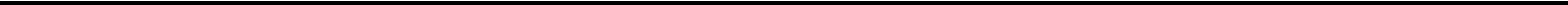 № п/пФ.И. учащегосяНомер вариантаОтметка за годОтметка на аттестацииИтоговая отметка12345678